DOCUMENTAÇÃO NECESSÁRIA PARA DISPENSA DE LICITAÇÃO:CERTIDÃO FISCAL REGULAR CERTIDÃO DE DÉBITOS RELATIVOS A CRÉDITOS TRIBUTÁRIOS FEDERAIS E À DÍVIDA ATIVA DA UNIÃO (PREVIDENCIÁRIA)CERTIDÃO FISCAL REGULAR DO FGTS.CERTIDÃO NEGATIVA DE DÉBITOS TRABALHISTAS (CNDT)COMPROVAÇÃO DE QUALIFICAÇÃO HÁBIL PARA A PRESTAÇÃO DOS SERVIÇOS, OBJETO DESTA COTAÇÃO, CONSTITUÍDO POR DECLARAÇÃO (ÕES) CONCEDIDA (S) POR PESSOA (S) JURÍDICA (S) DE DIREITO PÚBLICO OU PRIVADO, ATESTANDO QUE A EMPRESA PRESTOU SERVIÇOS SEMELHANTES AOS DO OBJETO DESTA COTAÇÃO.CONDIÇÕES PARA A CONTRATAÇÃO:A FIRMA QUE APRESENTAR MENOR PREÇO POR ITEM E ESTIVER COM AS CNDS FISCAIS E TRABALHISTA REGULARES (ITENS 1.1, 1.2 E 1.3) E APRESENTAR A COMPROVAÇÃO DE QUALIFICAÇÃO HÁBIL (ITEM 1.4), DEVERÁ AGUARDAR APROVAÇÃO DO EMPENHO PARA QUE A CONTRATAÇÃO SEJA EFETIVADA.A EFETIVAÇÃO DA CONTRATAÇÃO SERÁ APÓS PARECER DA SECRETARIA DE PLANEJAMENTO E CONTROLE INTERNO, ASSESSORIA JURÍDICA E CONTABILIDADE PARA DISPENSA DE LICITAÇÃO ATRAVÉS DO ART. 75 DA LEI 14.133/21.CASO A FIRMA QUE APRESENTAR MENOR COTAÇÃO ESTEJA PENDENTE COM ALGUMA CND FISCAL OU TRIBUTÁRIA, SERÁ DESCONSIDERADA A PROPOSTA E VERIFICADOS AS CNDS DAS EMPRESAS REMANESCENTES, SENDO CONSIDERADA CLASSIFICADA A QUE ESTIVER COM AS CNDS FISCAIS REGULARES.O AVISO DE INTENÇÃO DE DISPENSA DE LICITAÇÃO JUNTAMENTE COM ESTA GUIA ESTÁ DISPONIBILIZADO NO SÍTIO OFICIAL DA MUNICIPALIDADE: https://www.sumidouro.rj.gov.br/CompraPAGINA 02 (PEDIDO MEDICO)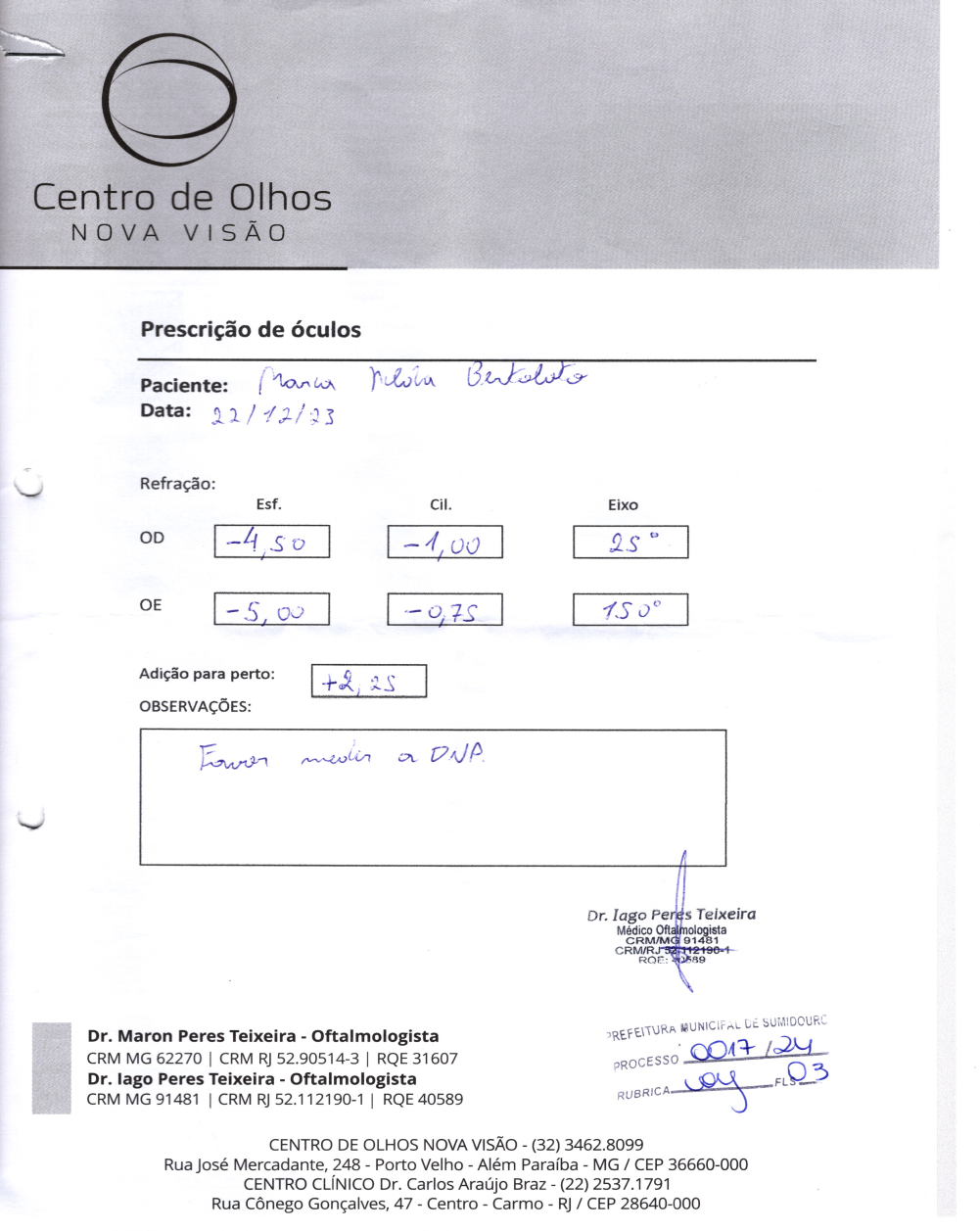 ITEMDESCRIÇÃOUNIDQUANTVALOR UNIT VALOR TOTAL01OCULOS COM ARMAÇÃO:ODESF. -4,50; CIL. -1,00; EIXO 25ºOEESF. -5,00; CIL. -0,75, EIXO 150ºADIÇÃO PARA PERTO +2,25PACIENTE: MARIA NILDA BERTOLOTO SRV01